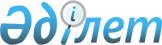 "Тұрмыстық қатты қалдықтарды басқару жүйесін жаңғыртудың 2014 - 2050 жылдарға арналған бағдарламасын бекіту туралы" Қазақстан Республикасы Үкіметінің 2014 жылғы 9 маусымдағы № 634 қаулысының күші жойылды деп тану туралыҚазақстан Республикасы Үкіметінің 2016 жылғы 29 тамыздағы № 484 қаулысы

      Қазақстан Республикасының Үкіметі ҚАУЛЫ ЕТЕДІ:



      1. «Тұрмыстық қатты қалдықтарды басқару жүйесін жаңғыртудың 2014 – 2050 жылдарға арналған бағдарламасын бекіту туралы» Қазақстан Республикасы Үкіметінің 2014 жылғы 9 маусымдағы № 634 қаулысының күші жойылды деп танылсын.



      2. Осы қаулы қол қойылған күнінен бастап қолданысқа енгізіледі.      Қазақстан Республикасының

      Премьер-Министрі                      К. Мәсімов
					© 2012. Қазақстан Республикасы Әділет министрлігінің «Қазақстан Республикасының Заңнама және құқықтық ақпарат институты» ШЖҚ РМК
				